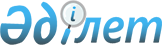 Біржан сал ауданы мәслихатының 2018 жылғы 29 наурыздағы № С-22/9 "Біржан сал ауданында тұрғын үй көмегін көрсетудің мөлшерін және тәртібін айқындау туралы" шешімінің күші жойылды деп тану туралыАқмола облысы Біржан сал ауданы мәслихатының 2020 жылғы 26 маусымдағы № С-53/2 шешімі. Ақмола облысының Әділет департаментінде 2020 жылғы 30 маусымда № 7922 болып тіркелді
      Қазақстан Республикасының 2001 жылғы 23 қаңтардағы "Қазақстан Республикасындағы жергілікті мемлекеттік басқару және өзін-өзі басқару туралы" Заңының 6-бабына, Қазақстан Республикасының 2016 жылғы 6 сәуірдегі "Құқықтық актілер туралы" Заңының 27-бабына сәйкес, Біржан сал ауданының мәслихаты ШЕШІМ ҚАБЫЛДАДЫ:
      1. Біржан сал ауданы мәслихатының "Біржан сал ауданында тұрғын үй көмегін көрсетудің мөлшерін және тәртібін айқындау туралы" 2018 жылғы 29 наурыздағы № С-22/9 (Нормативтік құқықтық актілерді мемлекеттік тіркеу тізілімінде № 6574 тіркелген, 2018 жылғы 3 мамырда Қазақстан Республикасы нормативтік құқықтық актілерінің электрондық түрдегі эталондық бақылау банкінде жарияланған) шешімінің күші жойылды деп танылсын.
      2. Осы шешім Ақмола облысының Әділет департаментінде мемлекеттік тіркелген күнінен бастап күшіне енеді және ресми жарияланған күнінен бастап қолданысқа енгізіледі.
      "КЕЛІСІЛДІ"
					© 2012. Қазақстан Республикасы Әділет министрлігінің «Қазақстан Республикасының Заңнама және құқықтық ақпарат институты» ШЖҚ РМК
				
      Біржан сал ауданы мәслихатының
сессия төрағасы

К.Тастанбеков

      Біржан сал ауданы мәслихатының
хатшысы

С.Шауенов

      Ақмола облысы
Біржан сал ауданының әкімі
